Входим на портал госуслуг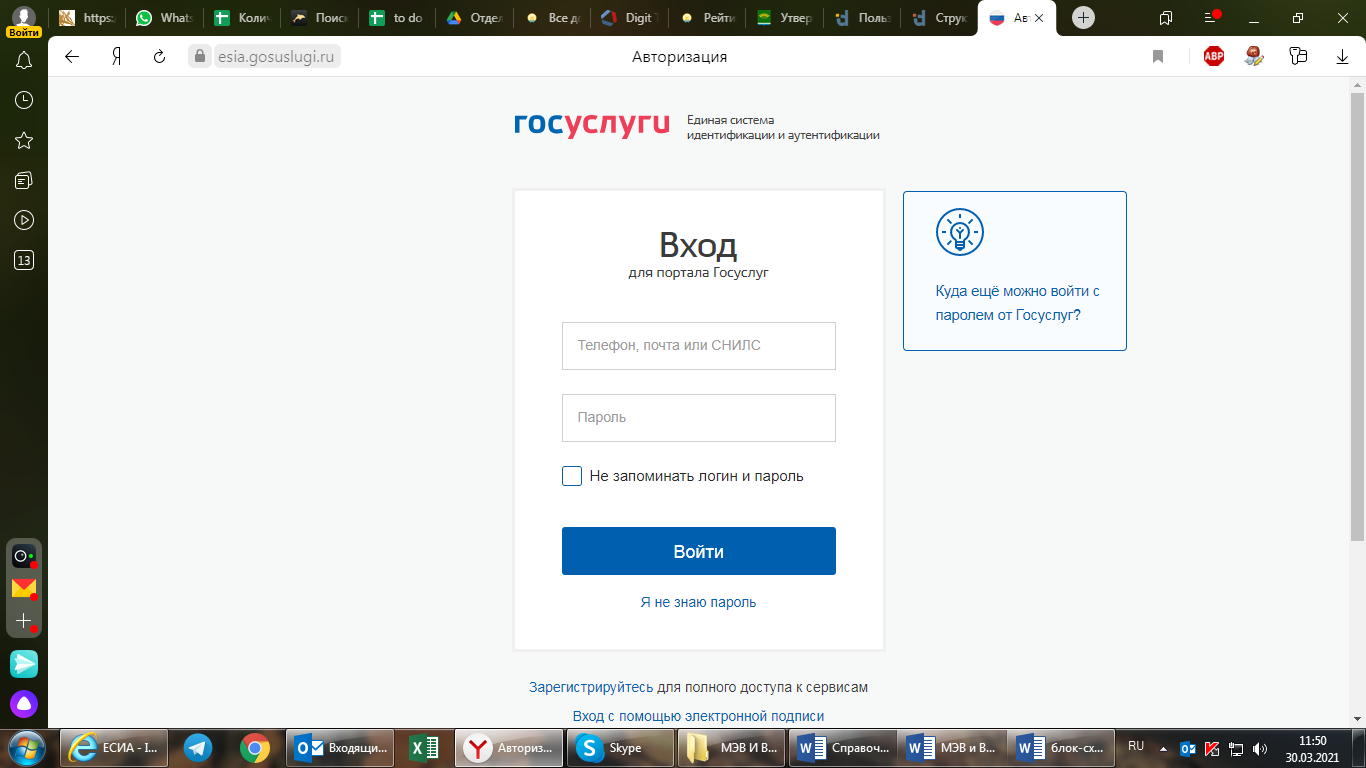 Вводим в верхнюю строку ссылку https://gosuslugi.bashkortostan.ru/xmled/69#step0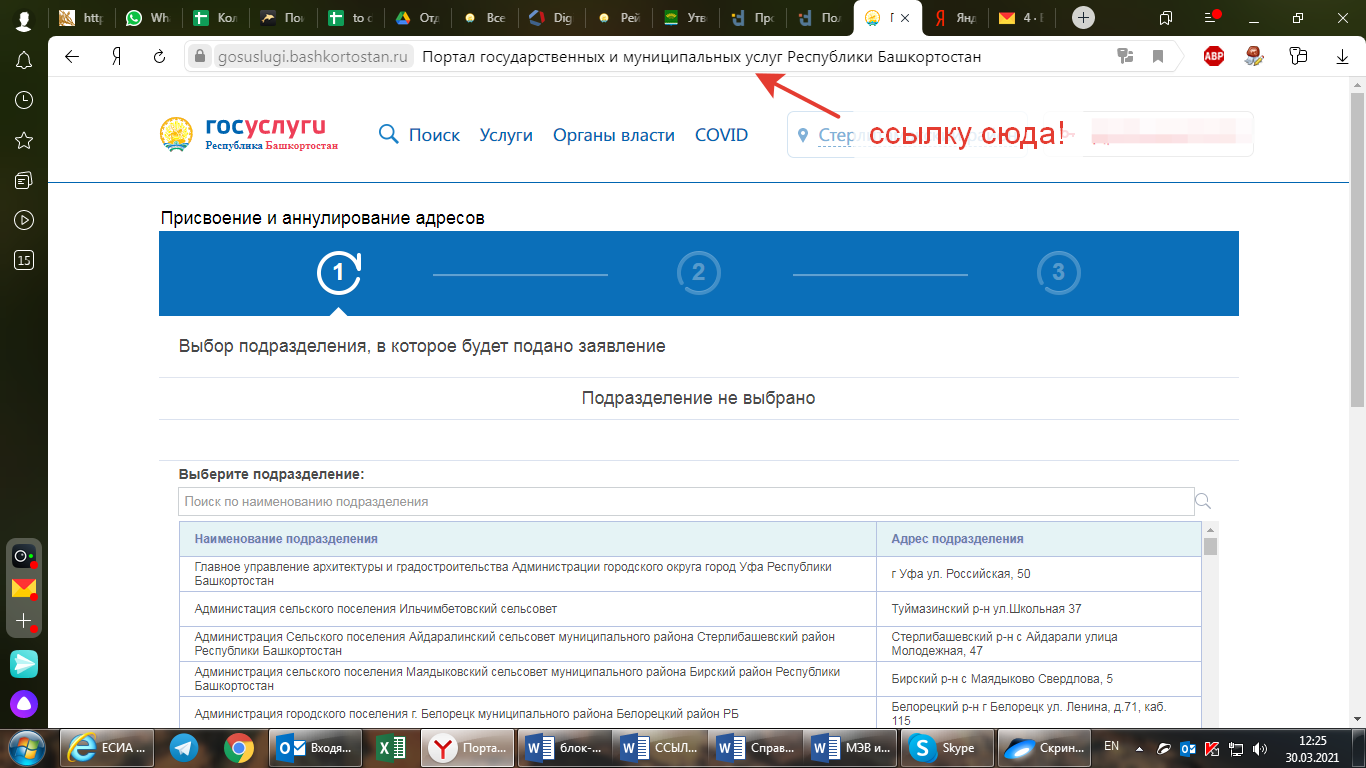 Выбираем в подразделении необходимый сельский совет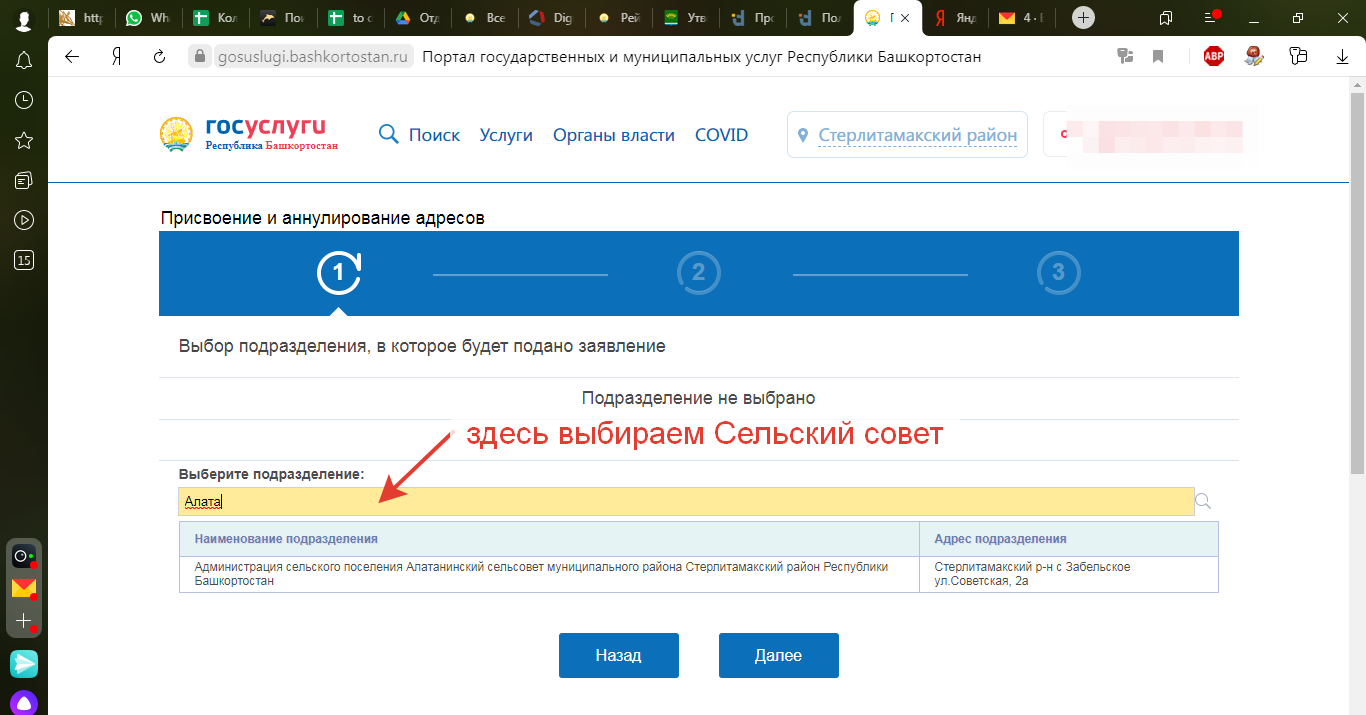 Выбираем тип заявителя и сверяем наименование услуги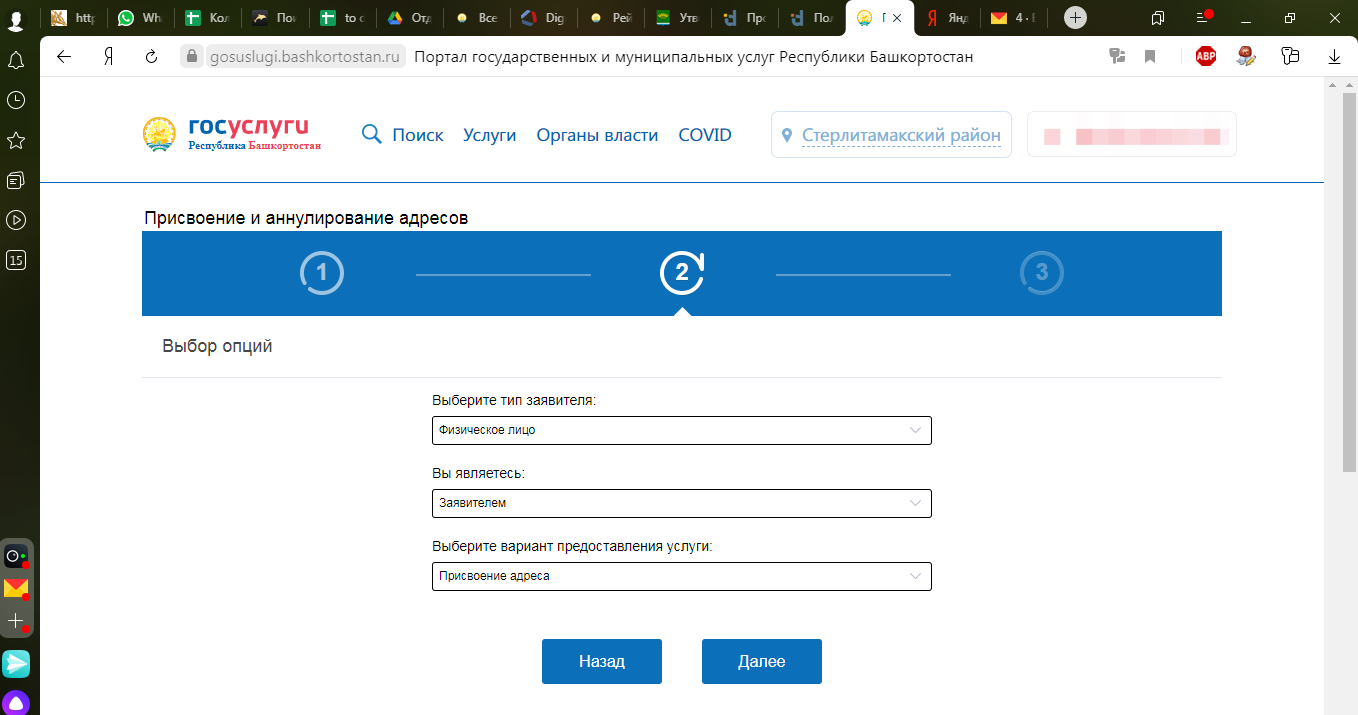 Внимательно читаем и заполняем все необходимые поля 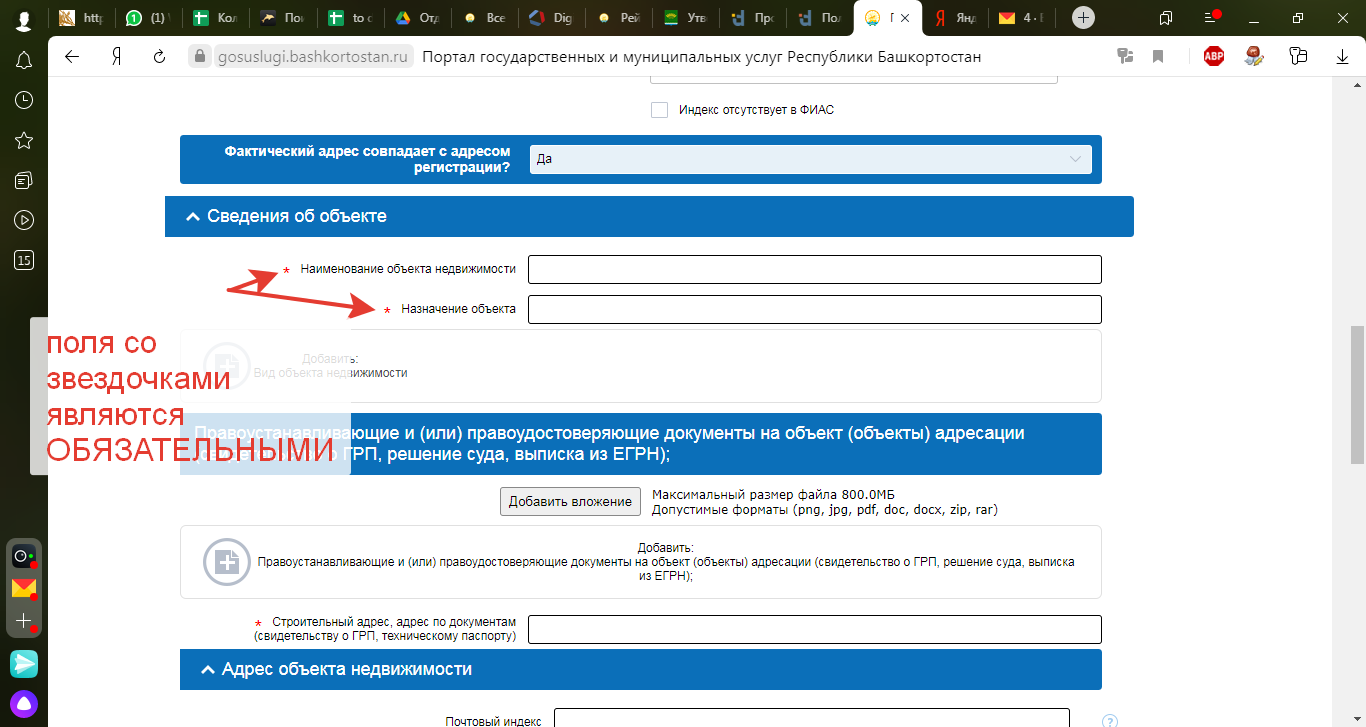 Указываем способ получения «в формате бумажного документа в ОМСУ», т.к. у вас с МФЦ нет межведа и Заявитель подает документы оригиналы!!! 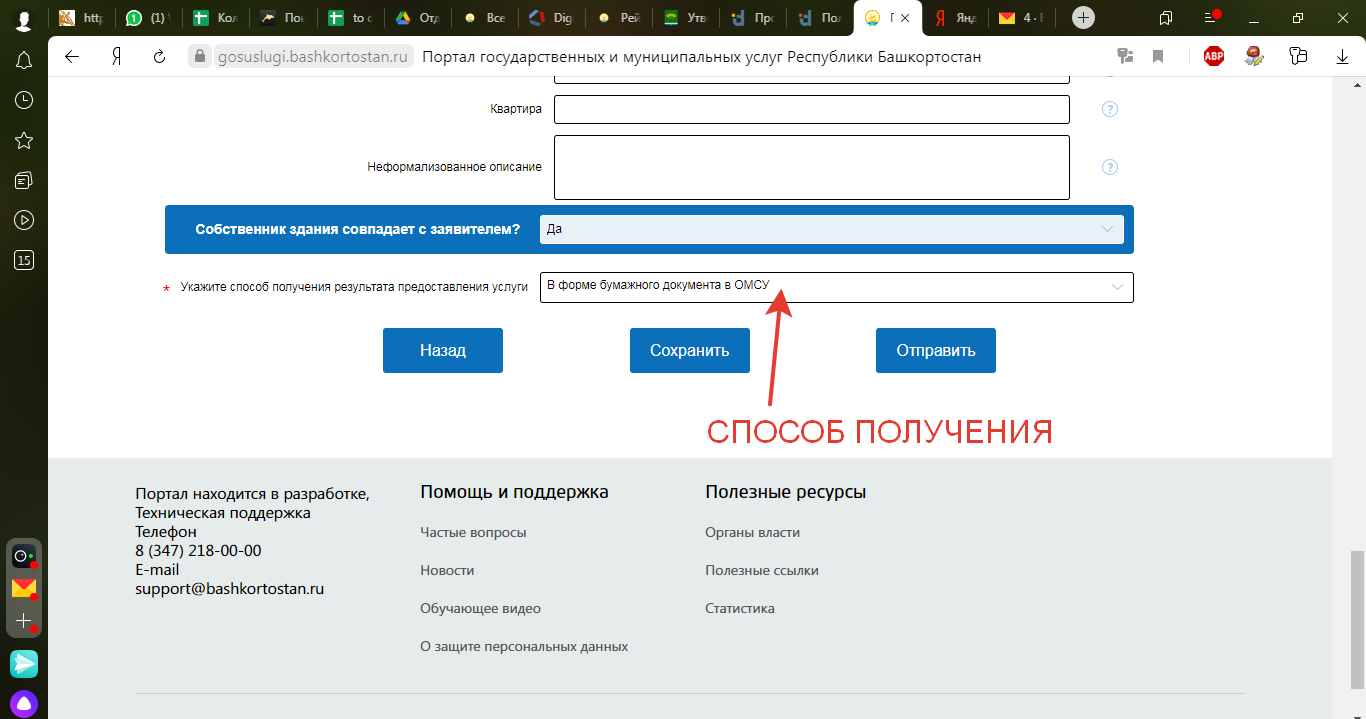 Нажимаем на кнопку «Отправить». Заявление считается отправленным, если не вышли ошибки!Если нет доступа на госуслуги, то:Направить заполненное заявление по эл. адресу 35.terrazvit@bashkortostan.ru;Явиться в любой сельский совет и заполнить заявление;Явиться к нам г.Стерлитамак ул.Худайбердина, 16, 2 этаж, 4 каб., тел. 25-39-80